六老龄〔2019〕4号六安市老龄工作委员会关于深入开展2019年“敬老月”活动的通知各县区及开发区老龄工作委员会，市直各单位：　为在全社会营造尊敬老人、关爱老人、赡养老人的良好氛围，根据全国老龄工作委员会和省老龄工作委员会安排，市老龄工作委员会决定，在全市开展2019年“敬老月”活动。现将有关事项通知如下：一、活动宗旨以习近平新时代中国特色社会主义思想为指导，深入贯彻落实党的十九大、十九届二中、三中全会精神和习近平总书记关于老龄工作的重要论述，增强“四个意识”，坚定“四个自信”，做到“两个维护”，着力强化全社会人口老龄化国情意识，着力弘扬中华民族孝老爱亲传统美德，着力解决老年人最关心最直接最现实的问题，结合庆祝新中国成立70周年，广泛开展形式多样、内容丰富的敬老爱老助老活动，积极营造敬老爱老助老氛围，不断增强广大老年人的获得感、成就感、幸福感。二、活动主题孝老爱亲   向上向善　三、活动时间2019年10月1日至31日（10月7日农历九月初九为法定老年节）四、活动内容(一)开展庆祝中华人民共和国成立70周年老年人系列文化体育艺术活动。以“我和我的祖国”为主题，开展主题征文、知识竞赛、主题宣讲、书法、绘画、剪纸、摄影等活动，展示老年人精神风貌，讴歌幸福生活，并通过网络、电视、户外媒体、报纸杂志等集中展示。开展“共和国故事汇”活动，动员老战士、老同志、老专家、老教师、老劳模等讲述与共和国共成长的亲身经历，弘扬革命精神、优良传统。加强老年体育工作交流，主办召开皖北片老年体育协会工作交流会议，举办六安市“喜迎国庆，共贺重阳”老年人扑克牌（掼蛋）比赛；广泛动员老年艺术团体及个人报名参加2020年省老年春晚，积极组团参加安徽省第五届老年人运动会，组织参加省第三届老年文化艺术节，全面展现新时代老年人积极向上、健康快乐、多姿多彩的晚年生活。 (二)开展“温暖重阳”走访慰问老年人活动。动员组织党员干部及社会各界力量开展多种形式的走访慰问活动。各级党政领导和老龄委成员单位要带头践行敬老爱老优良传统，深入基层走访慰问老年人，倾听老年人心声，关心老年人生活，重点深入贫困、高龄、留守、失能失智、失独老年人家庭，送关怀、解难事、办实事。开展“邻里助老”活动，发挥社区居民和志愿者作用，爱心陪伴留守老年人，结对帮扶贫困老年人，共同创造和善和睦和谐的美好生活。倡导“讲敬老故事、做孝顺儿女”“重阳家庭日”活动，增强家庭孝老爱亲责任，促进家庭和睦、代际和顺。(三)开展人口老龄化国情省情市情教育“六进”活动。集中开展人口老龄化国情省情市情教育“进机关、进企业、进学校、进社区、进养老机构、进乡村”活动，组织党政领导、专家学者、老龄工作者、“老有所为”先进典型人物等组成的人口老龄化国情省情市情教育宣讲团，进行多种形式的主题宣传教育活动。深入开展“积极老龄观、健康老龄化、幸福老年人”宣传教育，在全社会倡导积极看待老龄社会、积极看待老年人和老年生活，积极做好全生命周期养老准备。线上线下相结合开展人口老龄化国情省情市情教育“大讲堂”活动，不断扩大覆盖面和影响力。发布《六安市老龄事业发展状况报告（2018）》，从人口老龄化现状、老龄法规政策、老年社会保障、养老服务体系建设、老年宜居环境建设、老年社会优待、老年社会参与等方面，客观分析当前人口老龄化形势，系统综述全市积极应对人口老龄化取得的最新成果。(四)开展孝老爱亲主题宣传月活动。组织“敬老月”系列主题宣传活动，宣扬中华优秀敬老传统文化。集中展播一批优秀孝老爱亲题材影视作品和敬老养老助老公益广告，鼓励创作播出敬老题材的微电影、短视频、动漫、歌曲等作品。开展第三届全市“敬老文明号”评选表彰，做好第三届全国、全省“敬老文明号”和全国敬老爱老助老模范人物推荐上报工作，广泛宣传先进典型事迹。充分发挥主流媒体、老龄媒体和新媒体作用，开设“敬老月”活动专题、专栏、专版，集中时间、集中力量，在全社会掀起孝老爱亲宣传热潮。(五)开展孝老爱亲公益志愿服务活动。广泛开展形式新颖、富有新时代特色的老年文化活动。组织各类文化单位、社会组织开展文化下乡、戏剧演出、科普宣传、网络安全等为老惠老公益活动。通过社区组织、基层老年协会开展适合老年人的广场舞、趣味游戏、防诈骗知识宣讲等活动。开展老年健康知识普及活动，组织志愿者为老年人提供健康指导、心理疏导、精神关怀等公益服务，引导老年人树立科学健康文明的生活观念和生活方式。(六)开展老年维权优待系列活动。开展新修订的《老年人权益保障法》集中宣讲活动，集中曝光一批侵犯老年人合法权益的典型案例，增进全社会维护老年人合法权益的自觉。充分发挥各级法律援助机构和基层法律援助工作站点以及“老年维权示范岗”“老年优待服务窗口”作用，积极开展老年人法治宣传教育、法律服务和法律援助服务及志愿者活动，营造依法保障老年人合法权益的社会氛围。开展老年人防诈骗专项宣传活动，严厉打击侵犯老年人权益的电信网络诈骗、金融诈骗、“以房养老”诈骗和保健品购物诈骗等犯罪活动。改善优化老年宜居环境，积极推进一批公共设施及老年人家庭适老化改造，增强老年人对祖国发展成就的认同感。（七）开展老年健康促进行动。深入推进老年健康促进行动，围绕健康教育、预防保健、疾病诊治、康复护理、长期照护、安宁疗护六个环节，努力为老年人提供全方位的健康服务。组织医务人员走进基层特别是贫困地区为老年人提供面对面的精神关怀、心里疏导、健康指导、送医送药等服务，宣传老年健康知识、老年健康政策，提高老年人健康素养和健康水平。五、工作要求(一)突出主题，弘扬正能量。要把深入学习宣传习近平新时代中国特色社会主义思想摆在首要位置，贯穿到“敬老月”活动的各方面各环节。要精心打造一批群众喜闻乐见、实在管用的活动，因地制宜地让广大老年人便于参与、乐于参与、主动参与。要突出“孝老爱亲，向上向善”主题，着力营造浓厚的养老、孝老、敬老的社会环境，唱响主旋律，弘扬正能量。(二)面向基层，重在做实事。“敬老月”活动要热在基层、热在群众，充分发挥群众主体作用，把统一组织活动和群众自发开展活动结合起来。要把“敬老月”各项活动的重点放在为老年人办实事、解难事、做好事上，突出解决老年人特别是贫困老年人、困境老人及其家庭的实际问题，排忧解难，不断增强老年人的获得感、成就感、幸福感。要严格落实中央八项规定及其实施细则精神，坚决反对形式主义，注重节俭办活动，做到既隆重热烈又务实节俭。(三)加强领导，扩大影响力。各地各单位要切实加强对“敬老月”活动的组织领导，提早谋划，精心组织；各级老龄工作委员会要牵头抓总、统筹推进；各成员单位要发挥各自优势，分工协作，形成合力。要充分发动社会力量积极参与，创新传播手段，持续保持“敬老月”热度。要牢固树立安全意识，把安全责任落实到活动的各个环节，确保“敬老月”期间各项工作安全有序、欢乐祥和。各地各单位要结合实际制定具体落实措施，及时报送活动信息，总结经验做法，并分别于9月27日前和11月4日前将“敬老月”活动实施方案、活动总结连同《2019年“敬老月”系列活动开展情况汇总表》（见附件）一并报市老龄事业发展中心。联 系 人：许纯联系电话：3370739邮箱：lasllb@163.com附件： 1、2019年“敬老月”系列活动开展情况汇总表       2、2019年“敬老月”庆祝标语口号                   2019年9月17日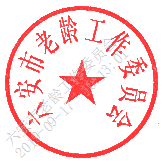 附件2“敬老月”庆祝标语口号1、党委领导、政府主导、社会参与、全民行动，推动老龄事业全面协调可持续发展！2、热烈庆祝“九九重阳”中国老年节！3、关爱老人，构建和谐！4、落实老年优待政策，保障老年人合法权益！5、祝老年人节日愉快，健康长寿！6、大力弘扬中华民族尊老、爱老、敬老的传统美德！7、九九重阳敬老人，真情祝福暖人心！8、家家有老人，人人都会老，人人都敬老，社会更美好！9、关爱今天的老人就是关爱明天的自己！10、对老人尽孝心，给儿女做榜样！11、保护老年人合法权益是全社会共同的责任！12、重视老龄工作，发展老龄事业！13、弘扬孝亲敬老，共建和谐六安！14、敬老助老，从我做起！　　15、敬老传统，代代相传，代际和谐，老少共融！　　16、老有所养，老有所医，老有所为，老有所学，老有所乐！　　17、树敬老之风，促社会文明！　　18、敬老从心开始，助老从我做起！19、敬天下老人，扬中华美德！20、培育敬老家风，建设和睦家庭！21、关心老年人生活，发挥老年人作用！22、敬老爱老，全民行动！23、孝老爱亲，向上向善！  抄送：省老龄委六安市老龄工作委员会办公室             2019年9月17日印发附件12019年“敬老月”系列活动开展情况汇总表2019年“敬老月”系列活动开展情况汇总表2019年“敬老月”系列活动开展情况汇总表2019年“敬老月”系列活动开展情况汇总表2019年“敬老月”系列活动开展情况汇总表2019年“敬老月”系列活动开展情况汇总表2019年“敬老月”系列活动开展情况汇总表2019年“敬老月”系列活动开展情况汇总表2019年“敬老月”系列活动开展情况汇总表2019年“敬老月”系列活动开展情况汇总表2019年“敬老月”系列活动开展情况汇总表2019年“敬老月”系列活动开展情况汇总表2019年“敬老月”系列活动开展情况汇总表2019年“敬老月”系列活动开展情况汇总表2019年“敬老月”系列活动开展情况汇总表2019年“敬老月”系列活动开展情况汇总表2019年“敬老月”系列活动开展情况汇总表2019年“敬老月”系列活动开展情况汇总表2019年“敬老月”系列活动开展情况汇总表2019年“敬老月”系列活动开展情况汇总表2019年“敬老月”系列活动开展情况汇总表2019年“敬老月”系列活动开展情况汇总表2019年“敬老月”系列活动开展情况汇总表2019年“敬老月”系列活动开展情况汇总表2019年“敬老月”系列活动开展情况汇总表2019年“敬老月”系列活动开展情况汇总表填报单位（公章）：填报单位（公章）：填报单位（公章）：填表时间：   年  月   日填表时间：   年  月   日填表时间：   年  月   日填表时间：   年  月   日填表时间：   年  月   日填表时间：   年  月   日填表时间：   年  月   日地  区党委政府主要领导    参与活动情况党委政府主要领导    参与活动情况党委政府主要领导    参与活动情况党委政府主要领导    参与活动情况“敬老月”期间主要活动开展情况“敬老月”期间主要活动开展情况“敬老月”期间主要活动开展情况“敬老月”期间主要活动开展情况“敬老月”期间主要活动开展情况“敬老月”期间主要活动开展情况“敬老月”期间主要活动开展情况“敬老月”期间主要活动开展情况“敬老月”期间主要活动开展情况“敬老月”期间主要活动开展情况“敬老月”期间主要活动开展情况“敬老月”期间主要活动开展情况“敬老月”期间主要活动开展情况“敬老月”期间主要活动开展情况宣传情况宣传情况宣传情况宣传情况宣传情况宣传情况宣传情况地  区党委政府主要领导    参与活动情况党委政府主要领导    参与活动情况党委政府主要领导    参与活动情况党委政府主要领导    参与活动情况“敬老月”期间主要活动开展情况“敬老月”期间主要活动开展情况“敬老月”期间主要活动开展情况“敬老月”期间主要活动开展情况“敬老月”期间主要活动开展情况“敬老月”期间主要活动开展情况“敬老月”期间主要活动开展情况“敬老月”期间主要活动开展情况“敬老月”期间主要活动开展情况“敬老月”期间主要活动开展情况“敬老月”期间主要活动开展情况“敬老月”期间主要活动开展情况“敬老月”期间主要活动开展情况“敬老月”期间主要活动开展情况宣传情况宣传情况宣传情况宣传情况宣传情况宣传情况宣传情况地  区出席活动贺信慰问    老年人慰问    老年人启动仪式启动仪式人口老龄化国情市情教育“六进”活动人口老龄化国情市情教育“六进”活动文体活动文体活动慰问老年人慰问老年人志愿服务志愿服务志愿服务老年维权及优待医疗健康   服务医疗健康   服务发放宣传资料展板海报、条幅等发布稿件传统  媒体新 媒体老龄媒体地  区出席活动贺信慰问    老年人慰问    老年人启动仪式启动仪式人口老龄化国情市情教育“六进”活动人口老龄化国情市情教育“六进”活动文体活动文体活动慰问老年人慰问老年人志愿服务志愿服务志愿服务老年维权及优待医疗健康   服务医疗健康   服务发放宣传资料展板海报、条幅等发布稿件传统  媒体新 媒体老龄媒体地  区出席活动贺信慰问    老年人慰问    老年人启动仪式启动仪式人口老龄化国情市情教育“六进”活动人口老龄化国情市情教育“六进”活动文体活动文体活动慰问老年人慰问老年人志愿服务志愿服务志愿服务老年维权及优待医疗健康   服务医疗健康   服务发放宣传资料展板海报、条幅等发布稿件传统  媒体新 媒体老龄媒体地  区次数次数次数人数次数规模次数规模次数规模慰问 人数慰问金额次数志愿者人数服务老年人数服务老年人数次数服务老年人数数量数量数量数量报道次数报道次数报道次数地  区次数次数次数人数次数规模次数规模次数规模慰问 人数慰问金额次数志愿者人数服务老年人数服务老年人数次数服务老年人数数量数量数量数量报道次数报道次数报道次数市直县/区直乡镇（街道）乡镇（街道）……合  计注：1.市直单位统计本级单位的数据；各县区统计数据包括县（区）直和乡镇（街道）等行政区域活动的总数据；各乡镇（街道）数据为包含乡镇（街道）、村（社区）两级活动的总数据。 2.各地如若没有开展表中所列活动，应在相应次数（人数）中填写“0”。 3.宣传报道情况应在书面总结中作出详细说明，包括媒体类别、级别等。  4.各地开展的特色活动，应在《汇总表》后备注简要情况并在书面总结中详细表述。注：1.市直单位统计本级单位的数据；各县区统计数据包括县（区）直和乡镇（街道）等行政区域活动的总数据；各乡镇（街道）数据为包含乡镇（街道）、村（社区）两级活动的总数据。 2.各地如若没有开展表中所列活动，应在相应次数（人数）中填写“0”。 3.宣传报道情况应在书面总结中作出详细说明，包括媒体类别、级别等。  4.各地开展的特色活动，应在《汇总表》后备注简要情况并在书面总结中详细表述。注：1.市直单位统计本级单位的数据；各县区统计数据包括县（区）直和乡镇（街道）等行政区域活动的总数据；各乡镇（街道）数据为包含乡镇（街道）、村（社区）两级活动的总数据。 2.各地如若没有开展表中所列活动，应在相应次数（人数）中填写“0”。 3.宣传报道情况应在书面总结中作出详细说明，包括媒体类别、级别等。  4.各地开展的特色活动，应在《汇总表》后备注简要情况并在书面总结中详细表述。注：1.市直单位统计本级单位的数据；各县区统计数据包括县（区）直和乡镇（街道）等行政区域活动的总数据；各乡镇（街道）数据为包含乡镇（街道）、村（社区）两级活动的总数据。 2.各地如若没有开展表中所列活动，应在相应次数（人数）中填写“0”。 3.宣传报道情况应在书面总结中作出详细说明，包括媒体类别、级别等。  4.各地开展的特色活动，应在《汇总表》后备注简要情况并在书面总结中详细表述。注：1.市直单位统计本级单位的数据；各县区统计数据包括县（区）直和乡镇（街道）等行政区域活动的总数据；各乡镇（街道）数据为包含乡镇（街道）、村（社区）两级活动的总数据。 2.各地如若没有开展表中所列活动，应在相应次数（人数）中填写“0”。 3.宣传报道情况应在书面总结中作出详细说明，包括媒体类别、级别等。  4.各地开展的特色活动，应在《汇总表》后备注简要情况并在书面总结中详细表述。注：1.市直单位统计本级单位的数据；各县区统计数据包括县（区）直和乡镇（街道）等行政区域活动的总数据；各乡镇（街道）数据为包含乡镇（街道）、村（社区）两级活动的总数据。 2.各地如若没有开展表中所列活动，应在相应次数（人数）中填写“0”。 3.宣传报道情况应在书面总结中作出详细说明，包括媒体类别、级别等。  4.各地开展的特色活动，应在《汇总表》后备注简要情况并在书面总结中详细表述。注：1.市直单位统计本级单位的数据；各县区统计数据包括县（区）直和乡镇（街道）等行政区域活动的总数据；各乡镇（街道）数据为包含乡镇（街道）、村（社区）两级活动的总数据。 2.各地如若没有开展表中所列活动，应在相应次数（人数）中填写“0”。 3.宣传报道情况应在书面总结中作出详细说明，包括媒体类别、级别等。  4.各地开展的特色活动，应在《汇总表》后备注简要情况并在书面总结中详细表述。注：1.市直单位统计本级单位的数据；各县区统计数据包括县（区）直和乡镇（街道）等行政区域活动的总数据；各乡镇（街道）数据为包含乡镇（街道）、村（社区）两级活动的总数据。 2.各地如若没有开展表中所列活动，应在相应次数（人数）中填写“0”。 3.宣传报道情况应在书面总结中作出详细说明，包括媒体类别、级别等。  4.各地开展的特色活动，应在《汇总表》后备注简要情况并在书面总结中详细表述。注：1.市直单位统计本级单位的数据；各县区统计数据包括县（区）直和乡镇（街道）等行政区域活动的总数据；各乡镇（街道）数据为包含乡镇（街道）、村（社区）两级活动的总数据。 2.各地如若没有开展表中所列活动，应在相应次数（人数）中填写“0”。 3.宣传报道情况应在书面总结中作出详细说明，包括媒体类别、级别等。  4.各地开展的特色活动，应在《汇总表》后备注简要情况并在书面总结中详细表述。注：1.市直单位统计本级单位的数据；各县区统计数据包括县（区）直和乡镇（街道）等行政区域活动的总数据；各乡镇（街道）数据为包含乡镇（街道）、村（社区）两级活动的总数据。 2.各地如若没有开展表中所列活动，应在相应次数（人数）中填写“0”。 3.宣传报道情况应在书面总结中作出详细说明，包括媒体类别、级别等。  4.各地开展的特色活动，应在《汇总表》后备注简要情况并在书面总结中详细表述。注：1.市直单位统计本级单位的数据；各县区统计数据包括县（区）直和乡镇（街道）等行政区域活动的总数据；各乡镇（街道）数据为包含乡镇（街道）、村（社区）两级活动的总数据。 2.各地如若没有开展表中所列活动，应在相应次数（人数）中填写“0”。 3.宣传报道情况应在书面总结中作出详细说明，包括媒体类别、级别等。  4.各地开展的特色活动，应在《汇总表》后备注简要情况并在书面总结中详细表述。注：1.市直单位统计本级单位的数据；各县区统计数据包括县（区）直和乡镇（街道）等行政区域活动的总数据；各乡镇（街道）数据为包含乡镇（街道）、村（社区）两级活动的总数据。 2.各地如若没有开展表中所列活动，应在相应次数（人数）中填写“0”。 3.宣传报道情况应在书面总结中作出详细说明，包括媒体类别、级别等。  4.各地开展的特色活动，应在《汇总表》后备注简要情况并在书面总结中详细表述。注：1.市直单位统计本级单位的数据；各县区统计数据包括县（区）直和乡镇（街道）等行政区域活动的总数据；各乡镇（街道）数据为包含乡镇（街道）、村（社区）两级活动的总数据。 2.各地如若没有开展表中所列活动，应在相应次数（人数）中填写“0”。 3.宣传报道情况应在书面总结中作出详细说明，包括媒体类别、级别等。  4.各地开展的特色活动，应在《汇总表》后备注简要情况并在书面总结中详细表述。注：1.市直单位统计本级单位的数据；各县区统计数据包括县（区）直和乡镇（街道）等行政区域活动的总数据；各乡镇（街道）数据为包含乡镇（街道）、村（社区）两级活动的总数据。 2.各地如若没有开展表中所列活动，应在相应次数（人数）中填写“0”。 3.宣传报道情况应在书面总结中作出详细说明，包括媒体类别、级别等。  4.各地开展的特色活动，应在《汇总表》后备注简要情况并在书面总结中详细表述。注：1.市直单位统计本级单位的数据；各县区统计数据包括县（区）直和乡镇（街道）等行政区域活动的总数据；各乡镇（街道）数据为包含乡镇（街道）、村（社区）两级活动的总数据。 2.各地如若没有开展表中所列活动，应在相应次数（人数）中填写“0”。 3.宣传报道情况应在书面总结中作出详细说明，包括媒体类别、级别等。  4.各地开展的特色活动，应在《汇总表》后备注简要情况并在书面总结中详细表述。注：1.市直单位统计本级单位的数据；各县区统计数据包括县（区）直和乡镇（街道）等行政区域活动的总数据；各乡镇（街道）数据为包含乡镇（街道）、村（社区）两级活动的总数据。 2.各地如若没有开展表中所列活动，应在相应次数（人数）中填写“0”。 3.宣传报道情况应在书面总结中作出详细说明，包括媒体类别、级别等。  4.各地开展的特色活动，应在《汇总表》后备注简要情况并在书面总结中详细表述。注：1.市直单位统计本级单位的数据；各县区统计数据包括县（区）直和乡镇（街道）等行政区域活动的总数据；各乡镇（街道）数据为包含乡镇（街道）、村（社区）两级活动的总数据。 2.各地如若没有开展表中所列活动，应在相应次数（人数）中填写“0”。 3.宣传报道情况应在书面总结中作出详细说明，包括媒体类别、级别等。  4.各地开展的特色活动，应在《汇总表》后备注简要情况并在书面总结中详细表述。注：1.市直单位统计本级单位的数据；各县区统计数据包括县（区）直和乡镇（街道）等行政区域活动的总数据；各乡镇（街道）数据为包含乡镇（街道）、村（社区）两级活动的总数据。 2.各地如若没有开展表中所列活动，应在相应次数（人数）中填写“0”。 3.宣传报道情况应在书面总结中作出详细说明，包括媒体类别、级别等。  4.各地开展的特色活动，应在《汇总表》后备注简要情况并在书面总结中详细表述。注：1.市直单位统计本级单位的数据；各县区统计数据包括县（区）直和乡镇（街道）等行政区域活动的总数据；各乡镇（街道）数据为包含乡镇（街道）、村（社区）两级活动的总数据。 2.各地如若没有开展表中所列活动，应在相应次数（人数）中填写“0”。 3.宣传报道情况应在书面总结中作出详细说明，包括媒体类别、级别等。  4.各地开展的特色活动，应在《汇总表》后备注简要情况并在书面总结中详细表述。注：1.市直单位统计本级单位的数据；各县区统计数据包括县（区）直和乡镇（街道）等行政区域活动的总数据；各乡镇（街道）数据为包含乡镇（街道）、村（社区）两级活动的总数据。 2.各地如若没有开展表中所列活动，应在相应次数（人数）中填写“0”。 3.宣传报道情况应在书面总结中作出详细说明，包括媒体类别、级别等。  4.各地开展的特色活动，应在《汇总表》后备注简要情况并在书面总结中详细表述。注：1.市直单位统计本级单位的数据；各县区统计数据包括县（区）直和乡镇（街道）等行政区域活动的总数据；各乡镇（街道）数据为包含乡镇（街道）、村（社区）两级活动的总数据。 2.各地如若没有开展表中所列活动，应在相应次数（人数）中填写“0”。 3.宣传报道情况应在书面总结中作出详细说明，包括媒体类别、级别等。  4.各地开展的特色活动，应在《汇总表》后备注简要情况并在书面总结中详细表述。注：1.市直单位统计本级单位的数据；各县区统计数据包括县（区）直和乡镇（街道）等行政区域活动的总数据；各乡镇（街道）数据为包含乡镇（街道）、村（社区）两级活动的总数据。 2.各地如若没有开展表中所列活动，应在相应次数（人数）中填写“0”。 3.宣传报道情况应在书面总结中作出详细说明，包括媒体类别、级别等。  4.各地开展的特色活动，应在《汇总表》后备注简要情况并在书面总结中详细表述。注：1.市直单位统计本级单位的数据；各县区统计数据包括县（区）直和乡镇（街道）等行政区域活动的总数据；各乡镇（街道）数据为包含乡镇（街道）、村（社区）两级活动的总数据。 2.各地如若没有开展表中所列活动，应在相应次数（人数）中填写“0”。 3.宣传报道情况应在书面总结中作出详细说明，包括媒体类别、级别等。  4.各地开展的特色活动，应在《汇总表》后备注简要情况并在书面总结中详细表述。注：1.市直单位统计本级单位的数据；各县区统计数据包括县（区）直和乡镇（街道）等行政区域活动的总数据；各乡镇（街道）数据为包含乡镇（街道）、村（社区）两级活动的总数据。 2.各地如若没有开展表中所列活动，应在相应次数（人数）中填写“0”。 3.宣传报道情况应在书面总结中作出详细说明，包括媒体类别、级别等。  4.各地开展的特色活动，应在《汇总表》后备注简要情况并在书面总结中详细表述。注：1.市直单位统计本级单位的数据；各县区统计数据包括县（区）直和乡镇（街道）等行政区域活动的总数据；各乡镇（街道）数据为包含乡镇（街道）、村（社区）两级活动的总数据。 2.各地如若没有开展表中所列活动，应在相应次数（人数）中填写“0”。 3.宣传报道情况应在书面总结中作出详细说明，包括媒体类别、级别等。  4.各地开展的特色活动，应在《汇总表》后备注简要情况并在书面总结中详细表述。注：1.市直单位统计本级单位的数据；各县区统计数据包括县（区）直和乡镇（街道）等行政区域活动的总数据；各乡镇（街道）数据为包含乡镇（街道）、村（社区）两级活动的总数据。 2.各地如若没有开展表中所列活动，应在相应次数（人数）中填写“0”。 3.宣传报道情况应在书面总结中作出详细说明，包括媒体类别、级别等。  4.各地开展的特色活动，应在《汇总表》后备注简要情况并在书面总结中详细表述。注：1.市直单位统计本级单位的数据；各县区统计数据包括县（区）直和乡镇（街道）等行政区域活动的总数据；各乡镇（街道）数据为包含乡镇（街道）、村（社区）两级活动的总数据。 2.各地如若没有开展表中所列活动，应在相应次数（人数）中填写“0”。 3.宣传报道情况应在书面总结中作出详细说明，包括媒体类别、级别等。  4.各地开展的特色活动，应在《汇总表》后备注简要情况并在书面总结中详细表述。注：1.市直单位统计本级单位的数据；各县区统计数据包括县（区）直和乡镇（街道）等行政区域活动的总数据；各乡镇（街道）数据为包含乡镇（街道）、村（社区）两级活动的总数据。 2.各地如若没有开展表中所列活动，应在相应次数（人数）中填写“0”。 3.宣传报道情况应在书面总结中作出详细说明，包括媒体类别、级别等。  4.各地开展的特色活动，应在《汇总表》后备注简要情况并在书面总结中详细表述。注：1.市直单位统计本级单位的数据；各县区统计数据包括县（区）直和乡镇（街道）等行政区域活动的总数据；各乡镇（街道）数据为包含乡镇（街道）、村（社区）两级活动的总数据。 2.各地如若没有开展表中所列活动，应在相应次数（人数）中填写“0”。 3.宣传报道情况应在书面总结中作出详细说明，包括媒体类别、级别等。  4.各地开展的特色活动，应在《汇总表》后备注简要情况并在书面总结中详细表述。注：1.市直单位统计本级单位的数据；各县区统计数据包括县（区）直和乡镇（街道）等行政区域活动的总数据；各乡镇（街道）数据为包含乡镇（街道）、村（社区）两级活动的总数据。 2.各地如若没有开展表中所列活动，应在相应次数（人数）中填写“0”。 3.宣传报道情况应在书面总结中作出详细说明，包括媒体类别、级别等。  4.各地开展的特色活动，应在《汇总表》后备注简要情况并在书面总结中详细表述。注：1.市直单位统计本级单位的数据；各县区统计数据包括县（区）直和乡镇（街道）等行政区域活动的总数据；各乡镇（街道）数据为包含乡镇（街道）、村（社区）两级活动的总数据。 2.各地如若没有开展表中所列活动，应在相应次数（人数）中填写“0”。 3.宣传报道情况应在书面总结中作出详细说明，包括媒体类别、级别等。  4.各地开展的特色活动，应在《汇总表》后备注简要情况并在书面总结中详细表述。注：1.市直单位统计本级单位的数据；各县区统计数据包括县（区）直和乡镇（街道）等行政区域活动的总数据；各乡镇（街道）数据为包含乡镇（街道）、村（社区）两级活动的总数据。 2.各地如若没有开展表中所列活动，应在相应次数（人数）中填写“0”。 3.宣传报道情况应在书面总结中作出详细说明，包括媒体类别、级别等。  4.各地开展的特色活动，应在《汇总表》后备注简要情况并在书面总结中详细表述。注：1.市直单位统计本级单位的数据；各县区统计数据包括县（区）直和乡镇（街道）等行政区域活动的总数据；各乡镇（街道）数据为包含乡镇（街道）、村（社区）两级活动的总数据。 2.各地如若没有开展表中所列活动，应在相应次数（人数）中填写“0”。 3.宣传报道情况应在书面总结中作出详细说明，包括媒体类别、级别等。  4.各地开展的特色活动，应在《汇总表》后备注简要情况并在书面总结中详细表述。注：1.市直单位统计本级单位的数据；各县区统计数据包括县（区）直和乡镇（街道）等行政区域活动的总数据；各乡镇（街道）数据为包含乡镇（街道）、村（社区）两级活动的总数据。 2.各地如若没有开展表中所列活动，应在相应次数（人数）中填写“0”。 3.宣传报道情况应在书面总结中作出详细说明，包括媒体类别、级别等。  4.各地开展的特色活动，应在《汇总表》后备注简要情况并在书面总结中详细表述。注：1.市直单位统计本级单位的数据；各县区统计数据包括县（区）直和乡镇（街道）等行政区域活动的总数据；各乡镇（街道）数据为包含乡镇（街道）、村（社区）两级活动的总数据。 2.各地如若没有开展表中所列活动，应在相应次数（人数）中填写“0”。 3.宣传报道情况应在书面总结中作出详细说明，包括媒体类别、级别等。  4.各地开展的特色活动，应在《汇总表》后备注简要情况并在书面总结中详细表述。注：1.市直单位统计本级单位的数据；各县区统计数据包括县（区）直和乡镇（街道）等行政区域活动的总数据；各乡镇（街道）数据为包含乡镇（街道）、村（社区）两级活动的总数据。 2.各地如若没有开展表中所列活动，应在相应次数（人数）中填写“0”。 3.宣传报道情况应在书面总结中作出详细说明，包括媒体类别、级别等。  4.各地开展的特色活动，应在《汇总表》后备注简要情况并在书面总结中详细表述。注：1.市直单位统计本级单位的数据；各县区统计数据包括县（区）直和乡镇（街道）等行政区域活动的总数据；各乡镇（街道）数据为包含乡镇（街道）、村（社区）两级活动的总数据。 2.各地如若没有开展表中所列活动，应在相应次数（人数）中填写“0”。 3.宣传报道情况应在书面总结中作出详细说明，包括媒体类别、级别等。  4.各地开展的特色活动，应在《汇总表》后备注简要情况并在书面总结中详细表述。注：1.市直单位统计本级单位的数据；各县区统计数据包括县（区）直和乡镇（街道）等行政区域活动的总数据；各乡镇（街道）数据为包含乡镇（街道）、村（社区）两级活动的总数据。 2.各地如若没有开展表中所列活动，应在相应次数（人数）中填写“0”。 3.宣传报道情况应在书面总结中作出详细说明，包括媒体类别、级别等。  4.各地开展的特色活动，应在《汇总表》后备注简要情况并在书面总结中详细表述。注：1.市直单位统计本级单位的数据；各县区统计数据包括县（区）直和乡镇（街道）等行政区域活动的总数据；各乡镇（街道）数据为包含乡镇（街道）、村（社区）两级活动的总数据。 2.各地如若没有开展表中所列活动，应在相应次数（人数）中填写“0”。 3.宣传报道情况应在书面总结中作出详细说明，包括媒体类别、级别等。  4.各地开展的特色活动，应在《汇总表》后备注简要情况并在书面总结中详细表述。注：1.市直单位统计本级单位的数据；各县区统计数据包括县（区）直和乡镇（街道）等行政区域活动的总数据；各乡镇（街道）数据为包含乡镇（街道）、村（社区）两级活动的总数据。 2.各地如若没有开展表中所列活动，应在相应次数（人数）中填写“0”。 3.宣传报道情况应在书面总结中作出详细说明，包括媒体类别、级别等。  4.各地开展的特色活动，应在《汇总表》后备注简要情况并在书面总结中详细表述。注：1.市直单位统计本级单位的数据；各县区统计数据包括县（区）直和乡镇（街道）等行政区域活动的总数据；各乡镇（街道）数据为包含乡镇（街道）、村（社区）两级活动的总数据。 2.各地如若没有开展表中所列活动，应在相应次数（人数）中填写“0”。 3.宣传报道情况应在书面总结中作出详细说明，包括媒体类别、级别等。  4.各地开展的特色活动，应在《汇总表》后备注简要情况并在书面总结中详细表述。注：1.市直单位统计本级单位的数据；各县区统计数据包括县（区）直和乡镇（街道）等行政区域活动的总数据；各乡镇（街道）数据为包含乡镇（街道）、村（社区）两级活动的总数据。 2.各地如若没有开展表中所列活动，应在相应次数（人数）中填写“0”。 3.宣传报道情况应在书面总结中作出详细说明，包括媒体类别、级别等。  4.各地开展的特色活动，应在《汇总表》后备注简要情况并在书面总结中详细表述。注：1.市直单位统计本级单位的数据；各县区统计数据包括县（区）直和乡镇（街道）等行政区域活动的总数据；各乡镇（街道）数据为包含乡镇（街道）、村（社区）两级活动的总数据。 2.各地如若没有开展表中所列活动，应在相应次数（人数）中填写“0”。 3.宣传报道情况应在书面总结中作出详细说明，包括媒体类别、级别等。  4.各地开展的特色活动，应在《汇总表》后备注简要情况并在书面总结中详细表述。注：1.市直单位统计本级单位的数据；各县区统计数据包括县（区）直和乡镇（街道）等行政区域活动的总数据；各乡镇（街道）数据为包含乡镇（街道）、村（社区）两级活动的总数据。 2.各地如若没有开展表中所列活动，应在相应次数（人数）中填写“0”。 3.宣传报道情况应在书面总结中作出详细说明，包括媒体类别、级别等。  4.各地开展的特色活动，应在《汇总表》后备注简要情况并在书面总结中详细表述。注：1.市直单位统计本级单位的数据；各县区统计数据包括县（区）直和乡镇（街道）等行政区域活动的总数据；各乡镇（街道）数据为包含乡镇（街道）、村（社区）两级活动的总数据。 2.各地如若没有开展表中所列活动，应在相应次数（人数）中填写“0”。 3.宣传报道情况应在书面总结中作出详细说明，包括媒体类别、级别等。  4.各地开展的特色活动，应在《汇总表》后备注简要情况并在书面总结中详细表述。注：1.市直单位统计本级单位的数据；各县区统计数据包括县（区）直和乡镇（街道）等行政区域活动的总数据；各乡镇（街道）数据为包含乡镇（街道）、村（社区）两级活动的总数据。 2.各地如若没有开展表中所列活动，应在相应次数（人数）中填写“0”。 3.宣传报道情况应在书面总结中作出详细说明，包括媒体类别、级别等。  4.各地开展的特色活动，应在《汇总表》后备注简要情况并在书面总结中详细表述。注：1.市直单位统计本级单位的数据；各县区统计数据包括县（区）直和乡镇（街道）等行政区域活动的总数据；各乡镇（街道）数据为包含乡镇（街道）、村（社区）两级活动的总数据。 2.各地如若没有开展表中所列活动，应在相应次数（人数）中填写“0”。 3.宣传报道情况应在书面总结中作出详细说明，包括媒体类别、级别等。  4.各地开展的特色活动，应在《汇总表》后备注简要情况并在书面总结中详细表述。注：1.市直单位统计本级单位的数据；各县区统计数据包括县（区）直和乡镇（街道）等行政区域活动的总数据；各乡镇（街道）数据为包含乡镇（街道）、村（社区）两级活动的总数据。 2.各地如若没有开展表中所列活动，应在相应次数（人数）中填写“0”。 3.宣传报道情况应在书面总结中作出详细说明，包括媒体类别、级别等。  4.各地开展的特色活动，应在《汇总表》后备注简要情况并在书面总结中详细表述。注：1.市直单位统计本级单位的数据；各县区统计数据包括县（区）直和乡镇（街道）等行政区域活动的总数据；各乡镇（街道）数据为包含乡镇（街道）、村（社区）两级活动的总数据。 2.各地如若没有开展表中所列活动，应在相应次数（人数）中填写“0”。 3.宣传报道情况应在书面总结中作出详细说明，包括媒体类别、级别等。  4.各地开展的特色活动，应在《汇总表》后备注简要情况并在书面总结中详细表述。注：1.市直单位统计本级单位的数据；各县区统计数据包括县（区）直和乡镇（街道）等行政区域活动的总数据；各乡镇（街道）数据为包含乡镇（街道）、村（社区）两级活动的总数据。 2.各地如若没有开展表中所列活动，应在相应次数（人数）中填写“0”。 3.宣传报道情况应在书面总结中作出详细说明，包括媒体类别、级别等。  4.各地开展的特色活动，应在《汇总表》后备注简要情况并在书面总结中详细表述。注：1.市直单位统计本级单位的数据；各县区统计数据包括县（区）直和乡镇（街道）等行政区域活动的总数据；各乡镇（街道）数据为包含乡镇（街道）、村（社区）两级活动的总数据。 2.各地如若没有开展表中所列活动，应在相应次数（人数）中填写“0”。 3.宣传报道情况应在书面总结中作出详细说明，包括媒体类别、级别等。  4.各地开展的特色活动，应在《汇总表》后备注简要情况并在书面总结中详细表述。注：1.市直单位统计本级单位的数据；各县区统计数据包括县（区）直和乡镇（街道）等行政区域活动的总数据；各乡镇（街道）数据为包含乡镇（街道）、村（社区）两级活动的总数据。 2.各地如若没有开展表中所列活动，应在相应次数（人数）中填写“0”。 3.宣传报道情况应在书面总结中作出详细说明，包括媒体类别、级别等。  4.各地开展的特色活动，应在《汇总表》后备注简要情况并在书面总结中详细表述。